FCC OKs Rules For $7B Remote Learning FundThe Federal Communications Commission approved final rules for the distribution of $7.17 billion to libraries and schools under the Emergency Connectivity Fund Program. Roughly 17 million students lack the access they need for remote learning, the agency estimates, and the ECF program covers broadband connections, laptops, tablets and Wi-Fi hotspots for them.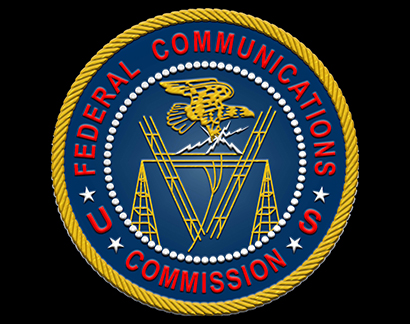 CNET 5/10/21https://www.cnet.com/home/internet/fcc-approves-7b-broadband-connectivity-fund/